GİRİŞ2022-2026 Dönemi Stratejik Plan dönemi, 2022 Dönemi Stratejik Plan Değerlendirme Raporunun hazırlanmasında aşağıda verilen bilgiler ışığında hazırlanan rapor akademik birimin kurul toplantısında görüşülüp karara bağlandıktan sonra paydaşlara duyurulur.SUNUŞAkademik birim yöneticisi tarafından, 2022-2026 Stratejik Planın kısa özeti ile birlikte 2022 dönemi Stratejik amaçların, hedeflerin ve performans göstergelerinin % gerçekleşme oranlarının yorumlanması, önümüzdeki dönem alınması gereken tedbirler aşağıdaki tablolarda belirtilmiştir. GENEL BİLGİLERSTRATEJİK AMAÇLAR BAZINDA DEĞERLENDİRMEEk bölümde yer alan ve SP Yönetim Sisteminden alınan 2022 dönemi gerçekleşme tablosundaki veriler göz önünde bulundurularak her bir Stratejik Amaç bazında değerlendirmeler yapılmıştır. Gerçekleşme döneminde PG’nin planlanan veriye eşit veya yüksek durumunda “Gerçekleşme Durumu” yeşil, düşük olması durumunda ise kırmızı ile belirtilmiştir. Kırmızı olarak belirtilen PG veya PG’lerin gerçekleşmeme gerekçeleri ile ilgili somut ve kanıta dayalı açıklama yapılmış ve önümüzdeki dönem alınması gereken tedbirler belirtilmiştir. Genel Değerlendirme: Bu Stratejik amaç bazında belirlenen hedeflerin ve performans göstergelerinin gerçekleşme oranları tablolarda görülmektedir. Önümüzdeki dönem alınması gereken tedbirler kısaca ifade edilmiştir.Gerçekleşme Dönemi20222022 Planlanan2022 GerçekleşenStratejik Amaç Sayısı55Belirlenen Toplam Hedef Sayısı2421Belirlenen toplam Performans Gösterge Sayısı6053STRATEJİK AMAÇ 1GÜÇLÜ BİR KALİTE KÜLTÜRÜ VE KALİTE GÜVENCE SİSTEMİ OLUŞTURMAKHedef  1.1Kurumun Stratejik Planında Yer Alan Faaliyetleri Başarı ile GerçekleştirmeKurumun Stratejik Planında Yer Alan Faaliyetleri Başarı ile GerçekleştirmeKurumun Stratejik Planında Yer Alan Faaliyetleri Başarı ile GerçekleştirmePG NoPerformans GöstergeGerçekleşme DurumuGerçekleşme DurumuPG 1.1.1Gerçekleştirme Yüzdesi (% Olarak)%87%82PG 1.1.1Gerçekleştirme Yüzdesi (% Olarak)%70%73,75Hedef  1.2Akademik birimlerin eğitim-öğretim programlarını akredite etmek veya öz değerlendirme yapmakAkademik birimlerin eğitim-öğretim programlarını akredite etmek veya öz değerlendirme yapmakAkademik birimlerin eğitim-öğretim programlarını akredite etmek veya öz değerlendirme yapmakPG NoPerformans GöstergeGerçekleşme DurumuGerçekleşme DurumuPG 1.2.1YKS yükseköğretim programları ve kontenjanları Kılavuzunda akredite olduğu belirtilen lisans program sayısı00PG 1.2.2Akran değerlendirmesi yapılan program sayısı00PG 1.2.2Öz değerlendirme yapılan program sayısı11Hedef  1.4TSE veya diğer yetkili kurum/kuruluşlardan alınan belge sayısını artırmakTSE veya diğer yetkili kurum/kuruluşlardan alınan belge sayısını artırmakTSE veya diğer yetkili kurum/kuruluşlardan alınan belge sayısını artırmakPG NoPerformans GöstergeGerçekleşme DurumuGerçekleşme DurumuPG 1.4.1TSE veya diğer yetkili kurum/kuruluşlardan alınan belge sayısı00AçıklamaEylem PlanıHedef  1.5Kalite Kültürünü Yaygınlaştırmak ve Kalite Süreçlerinin Gerçekleştirilmesi Kalite Kültürünü Yaygınlaştırmak ve Kalite Süreçlerinin Gerçekleştirilmesi Kalite Kültürünü Yaygınlaştırmak ve Kalite Süreçlerinin Gerçekleştirilmesi PG NoPerformans GöstergeGerçekleşme DurumuGerçekleşme DurumuPG 1.5.1Düzenlenen Faaliyet (Toplantı, Çalıştay, Anket vb.) Sayısı44PG 1.5.2İç Paydaşları ile olan Toplantılarının Sayısı22PG 1.5.3Dış Paydaşları ile olan Toplantılarının Sayısı11AçıklamaEylem PlanıHedef  1.6Paydaşlara duyurulan Kalite süreçleri kapsamında Geliştirilen İç Değerlendirme YapılmasıPaydaşlara duyurulan Kalite süreçleri kapsamında Geliştirilen İç Değerlendirme YapılmasıPaydaşlara duyurulan Kalite süreçleri kapsamında Geliştirilen İç Değerlendirme YapılmasıPG NoPerformans GöstergeGerçekleşme DurumuGerçekleşme DurumuPG 1.6.1Değerlendirme Rapor Sayısı (KİDR/BİDR)11Hedef  1.7Ulusal veya Uluslararası meslek kuruluş, dernek veya birliklere üyelik sayılarının artırılmasıUlusal veya Uluslararası meslek kuruluş, dernek veya birliklere üyelik sayılarının artırılmasıUlusal veya Uluslararası meslek kuruluş, dernek veya birliklere üyelik sayılarının artırılmasıPG NoPerformans GöstergeGerçekleşme DurumuGerçekleşme DurumuPG 1.7.1Üye olunan meslek kuruluş, dernek veya birliklere üyelik sayısı00STRATEJİK AMAÇ 2ULUSLARARASILAŞTIRMA DÜZEYİNİ ARTTIRMAKHedef  2.1Öğrenci Değişim Hareketliliğinde Öğrenci Sayısını ArttırmakÖğrenci Değişim Hareketliliğinde Öğrenci Sayısını ArttırmakÖğrenci Değişim Hareketliliğinde Öğrenci Sayısını ArttırmakPG NoPerformans GöstergeGerçekleşme DurumuGerçekleşme DurumuPG 2.1.1Öğrenci Değişim Programları ile Gelen Öğrenci Sayısı21PG 2.1.2Öğrenci Değişim Programları ile Giden Öğrenci Sayısı50Açıklama2022 dönemimde 2 öğrencinin gitmesi planlanmış, öğrenci değişim programından yararlanan öğrenci olmamıştır. Bu dönemde birimimizde toplam 17 öğrenci değişim programlarından yararlanmak üzere başvurmasına rağmen başvurusunu tamamlayan ve sınava girerek başarılı olan bir öğrenci son aşamada ailevi gerekçelerle gitmekten vazgeçmiştir.2022 dönemimde 2 öğrencinin gitmesi planlanmış, öğrenci değişim programından yararlanan öğrenci olmamıştır. Bu dönemde birimimizde toplam 17 öğrenci değişim programlarından yararlanmak üzere başvurmasına rağmen başvurusunu tamamlayan ve sınava girerek başarılı olan bir öğrenci son aşamada ailevi gerekçelerle gitmekten vazgeçmiştir.2022 dönemimde 2 öğrencinin gitmesi planlanmış, öğrenci değişim programından yararlanan öğrenci olmamıştır. Bu dönemde birimimizde toplam 17 öğrenci değişim programlarından yararlanmak üzere başvurmasına rağmen başvurusunu tamamlayan ve sınava girerek başarılı olan bir öğrenci son aşamada ailevi gerekçelerle gitmekten vazgeçmiştir.Eylem PlanıÖnümüzdeki dönem hedeflenen değere ulaşmak amacıyla aşağıda belirtilen eylem faaliyetleri planlanmıştır.Dönem başlamadan önce öğrencilerin dil seviyelerini arttırmak üzere ilave ders yapılması, Daha fazla öğrenciye duyurunun yapılması,Her dönem sonunda öğrencilere bilgilendirici ve yol gösterici eğitimler verilmesiÖnümüzdeki dönem hedeflenen değere ulaşmak amacıyla aşağıda belirtilen eylem faaliyetleri planlanmıştır.Dönem başlamadan önce öğrencilerin dil seviyelerini arttırmak üzere ilave ders yapılması, Daha fazla öğrenciye duyurunun yapılması,Her dönem sonunda öğrencilere bilgilendirici ve yol gösterici eğitimler verilmesiÖnümüzdeki dönem hedeflenen değere ulaşmak amacıyla aşağıda belirtilen eylem faaliyetleri planlanmıştır.Dönem başlamadan önce öğrencilerin dil seviyelerini arttırmak üzere ilave ders yapılması, Daha fazla öğrenciye duyurunun yapılması,Her dönem sonunda öğrencilere bilgilendirici ve yol gösterici eğitimler verilmesiHedef  2.2Öğretim elemanı değişim programı ile gelen yada giden 
öğretim elamanı sayısını arttırmakÖğretim elemanı değişim programı ile gelen yada giden 
öğretim elamanı sayısını arttırmakÖğretim elemanı değişim programı ile gelen yada giden 
öğretim elamanı sayısını arttırmakPG NoPerformans GöstergeGerçekleşme DurumuGerçekleşme DurumuPG 2.2.1Gelen öğretim elemanı sayısı00PG 2.2.2Giden öğretim elemanı sayısı00AçıklamaEylem PlanıHedef  2.3İş birliği yapılan üniversite sayısını arttırmakİş birliği yapılan üniversite sayısını arttırmakİş birliği yapılan üniversite sayısını arttırmakPG NoPerformans GöstergeGerçekleşme DurumuGerçekleşme DurumuPG 2.3.1İş birliği yapılan üniversite sayısı86Açıklama2022 yılı için anlaşma yapılan üniversite sayısının arttırılması planlanmış bir sonraki dönem için alt yapı hazırlanmıştır.2022 yılı için anlaşma yapılan üniversite sayısının arttırılması planlanmış bir sonraki dönem için alt yapı hazırlanmıştır.2022 yılı için anlaşma yapılan üniversite sayısının arttırılması planlanmış bir sonraki dönem için alt yapı hazırlanmıştır.Eylem PlanıAnlaşmalı kurum sayısının arttırılması için gerekli yazışmaların bölüm başkanlıklarınca organize edilmesi.Erasmus programı kapsamında öğretim elemanlarının değişimden faydalanmasının sağlanması.Anlaşmalı kurum sayısının arttırılması için gerekli yazışmaların bölüm başkanlıklarınca organize edilmesi.Erasmus programı kapsamında öğretim elemanlarının değişimden faydalanmasının sağlanması.Anlaşmalı kurum sayısının arttırılması için gerekli yazışmaların bölüm başkanlıklarınca organize edilmesi.Erasmus programı kapsamında öğretim elemanlarının değişimden faydalanmasının sağlanması.Hedef  2.4Yurt dışındaki üniversiteler veya kurum ve kuruluşlar ile ortaklaşa projeler yapmakYurt dışındaki üniversiteler veya kurum ve kuruluşlar ile ortaklaşa projeler yapmakYurt dışındaki üniversiteler veya kurum ve kuruluşlar ile ortaklaşa projeler yapmakPG NoPerformans GöstergeGerçekleşme DurumuGerçekleşme DurumuPG 2.4.1Yurt dışındaki üniversiteler veya kurum ve kuruluşlar ile ortak yürütülen proje sayısı00AçıklamaEylem PlanıHedef  2.5Yabancı Uyruklu öğrenci sayısını arttırmakYabancı Uyruklu öğrenci sayısını arttırmakYabancı Uyruklu öğrenci sayısını arttırmakPG NoPerformans GöstergeGerçekleşme DurumuGerçekleşme DurumuPG 2.5.1Yabancı Uyruklu öğrenci sayısı2526AçıklamaEylem PlanıSTRATEJİK AMAÇ 3YENİLİKÇİ ve YARATICI EĞİTİM - ÖĞRETİM YAKLAŞIMINI GELİŞTİRMEKHedef  3.6Ders müfredatlarındaki ders çeşitliliğini artırmakDers müfredatlarındaki ders çeşitliliğini artırmakDers müfredatlarındaki ders çeşitliliğini artırmakPG NoPerformans GöstergeGerçekleşme DurumuGerçekleşme DurumuPG 3.1.1Öğrencilerin kayıtlı oldukları program dışındaki diğer programlardan alabildikleri ders oranı1111PG 3.1.2Öğrencilerin kayıtlı oldukları programdaki seçmeli derslerin alabilecekleri ders oranı1010PG 3.1.3Yenilik, inovasyon, girişim ve teknoloji odaklı ders sayısı66PG 3.1.4Öğrencilerin uzaktan eğitimle aldıkları ders sayısı /toplam ders sayısı4030AçıklamaPG 3.1.4 için YÖK’ten gelen talep ile oran % 30’ a  düşürülmüştür.PG 3.1.4 için YÖK’ten gelen talep ile oran % 30’ a  düşürülmüştür.PG 3.1.4 için YÖK’ten gelen talep ile oran % 30’ a  düşürülmüştür.Eylem PlanıHedef  3.4Kurumun Web Sayfasından İzlenebilen, Program Bilgi Paketi Tamamlanmış Program Sayısını arttırmakKurumun Web Sayfasından İzlenebilen, Program Bilgi Paketi Tamamlanmış Program Sayısını arttırmakKurumun Web Sayfasından İzlenebilen, Program Bilgi Paketi Tamamlanmış Program Sayısını arttırmakPG NoPerformans GöstergeGerçekleşme DurumuGerçekleşme DurumuPG 3.4.1Kurumun Web Sayfasından İzlenebilen, Program Bilgi Paketi Tamamlanmış Ön Lisans + Lisans + Yüksek Lisans + Doktora Programı Sayısının Toplam Program Sayısı'na Oranı11AçıklamaEylem PlanıHedef  3.5Çift ana dal yapan ön lisans öğrenci sayısını artırmakÇift ana dal yapan ön lisans öğrenci sayısını artırmakÇift ana dal yapan ön lisans öğrenci sayısını artırmakPG NoPerformans GöstergeGerçekleşme DurumuGerçekleşme DurumuPG 3.5.1Çift ana dal, yan dal yapan lisans öğrenci sayısı1512AçıklamaÇift ana dal, yan dal için 11 öğrenci başvuru yapmıştır. Toplam 12 öğrenci yan dal yapmaktadır. Çift ana dal, yan dal için 11 öğrenci başvuru yapmıştır. Toplam 12 öğrenci yan dal yapmaktadır. Çift ana dal, yan dal için 11 öğrenci başvuru yapmıştır. Toplam 12 öğrenci yan dal yapmaktadır. Eylem PlanıDerse katılım ve devam sorununu azaltmak için %30 online derslerin kolaylaştırıcı olarak devam ettirilmesi.Ön lisans programlarından kontenjan talep edilmesi.1. Sınıflara oryantasyon eğitiminde ve 2. Dönem sonunda çap yan dal konusunda bilgilendire yapılması.Derse katılım ve devam sorununu azaltmak için %30 online derslerin kolaylaştırıcı olarak devam ettirilmesi.Ön lisans programlarından kontenjan talep edilmesi.1. Sınıflara oryantasyon eğitiminde ve 2. Dönem sonunda çap yan dal konusunda bilgilendire yapılması.Derse katılım ve devam sorununu azaltmak için %30 online derslerin kolaylaştırıcı olarak devam ettirilmesi.Ön lisans programlarından kontenjan talep edilmesi.1. Sınıflara oryantasyon eğitiminde ve 2. Dönem sonunda çap yan dal konusunda bilgilendire yapılması.Hedef  3.6Alanında istihdam edilen mezun sayısı ve niteliğini arttırmakAlanında istihdam edilen mezun sayısı ve niteliğini arttırmakAlanında istihdam edilen mezun sayısı ve niteliğini arttırmakPG NoPerformans GöstergeGerçekleşme DurumuGerçekleşme DurumuPG 3.6.1İşe yerleşmiş mezun sayısı/toplam mezun sayısı(%)%80%60,53.6.2Öğrencilerin Kayıtlı Oldukları Programdan Memnuniyet Oranı (% Olarak)87823.6.3İş dünyasının, mezun yeterliliği ile ilgili memnuniyet oranı (%)8788Açıklamaİşe yerleşme oranı görece az olsa da sonuçlar 6 aylık verilere dayanmaktadır. Sağlık Bilimlerinde talep gereği oranın artması beklenmektedir.Öğrenci memnuniyet oranının yeni mezun öğrenci memnuniyet sonuçları nedeni ile düşük olduğu görülmüştür. Bu dönem mezunlarımızın Üniversite yaşamını pandeminin yoğun yaşandığı süreçler nedeni ile yaşayamamasından ve dolayısı ile eğitimlerinin önemli bir sürecini kampüs yaşamı dışında almaları neticesinde ‘’üniversiteli olma’’, ‘’aidiyet’’, ‘’Bağlılık’’ gelişiminin de etkilendiği görülmektedir.İşe yerleşme oranı görece az olsa da sonuçlar 6 aylık verilere dayanmaktadır. Sağlık Bilimlerinde talep gereği oranın artması beklenmektedir.Öğrenci memnuniyet oranının yeni mezun öğrenci memnuniyet sonuçları nedeni ile düşük olduğu görülmüştür. Bu dönem mezunlarımızın Üniversite yaşamını pandeminin yoğun yaşandığı süreçler nedeni ile yaşayamamasından ve dolayısı ile eğitimlerinin önemli bir sürecini kampüs yaşamı dışında almaları neticesinde ‘’üniversiteli olma’’, ‘’aidiyet’’, ‘’Bağlılık’’ gelişiminin de etkilendiği görülmektedir.İşe yerleşme oranı görece az olsa da sonuçlar 6 aylık verilere dayanmaktadır. Sağlık Bilimlerinde talep gereği oranın artması beklenmektedir.Öğrenci memnuniyet oranının yeni mezun öğrenci memnuniyet sonuçları nedeni ile düşük olduğu görülmüştür. Bu dönem mezunlarımızın Üniversite yaşamını pandeminin yoğun yaşandığı süreçler nedeni ile yaşayamamasından ve dolayısı ile eğitimlerinin önemli bir sürecini kampüs yaşamı dışında almaları neticesinde ‘’üniversiteli olma’’, ‘’aidiyet’’, ‘’Bağlılık’’ gelişiminin de etkilendiği görülmektedir.Eylem PlanıÖğrenci ile ortak gerçekleştirilecek sosyal etkinliklere desteklerin (araç isteme, organize etme) arttırılması,Öğretim elemanlarının öğrenciler ile ortak projeler geliştirmesi,Öğretim elemanı sayısının arttırılması için talepte bulunulması.ÇAP, Yan dal öğrencilerinin desteklenmesi ve sosyal faaliyetlere zaman ayrılabilmesi amacı ile online eğitimlerim %30 ta tutulmasıÖğrenci ile ortak gerçekleştirilecek sosyal etkinliklere desteklerin (araç isteme, organize etme) arttırılması,Öğretim elemanlarının öğrenciler ile ortak projeler geliştirmesi,Öğretim elemanı sayısının arttırılması için talepte bulunulması.ÇAP, Yan dal öğrencilerinin desteklenmesi ve sosyal faaliyetlere zaman ayrılabilmesi amacı ile online eğitimlerim %30 ta tutulmasıÖğrenci ile ortak gerçekleştirilecek sosyal etkinliklere desteklerin (araç isteme, organize etme) arttırılması,Öğretim elemanlarının öğrenciler ile ortak projeler geliştirmesi,Öğretim elemanı sayısının arttırılması için talepte bulunulması.ÇAP, Yan dal öğrencilerinin desteklenmesi ve sosyal faaliyetlere zaman ayrılabilmesi amacı ile online eğitimlerim %30 ta tutulmasıHedef  3.7Fakültede eğiticilerin eğitimi programı kapsamında eğitim alan öğretim elemanı sayısını arttırmak Fakültede eğiticilerin eğitimi programı kapsamında eğitim alan öğretim elemanı sayısını arttırmak Fakültede eğiticilerin eğitimi programı kapsamında eğitim alan öğretim elemanı sayısını arttırmak PG NoPerformans GöstergeGerçekleşme DurumuGerçekleşme DurumuPG 3.8.1Kurumda veya birimde eğiticilerin eğitimi programı kapsamında verilen eğitim sayısı88PG 3.8.3Ders veren kadrolu öğretim elemanlarının haftalık ders saati sayısının iki dönemlik ortalaması22.518,21AçıklamaEylem PlanıSTRATEJİK AMAÇ 4ULUSAL ve ULUSLARARASI DÜZEYDE NİTELİKLİ AR-GE FAALİYETLERİNİ ARTTIRMAKHedef  4.1Ulusal ve uluslararası düzeyde yayın sayısının artırılmasıUlusal ve uluslararası düzeyde yayın sayısının artırılmasıUlusal ve uluslararası düzeyde yayın sayısının artırılmasıPG NoPerformans GöstergeGerçekleşme DurumuGerçekleşme DurumuPG 4.1.1SCI, SSCI, A&HCI,Index Copernicus endeksli dergilerdeki yıllık yayın sayısı108PG 4.1.2Toplam Yayın (Doküman) Sayısı, Scopus, WOS, uluslararası alan indeksi3120PG 4.1.3Ulusal hakemli dergilerde yayımlanmış öğretim elemanı başına düşen yayın sayısı1,651,05PG 4.1.4Öğretim üyesi başına SCI, SSCI ve A&HCI endeksli dergilerdeki yıllık yayın sayısı0,400,40PG 4.1.5Toplam Yayın (Döküman) Sayısının Öğretim Üyesi Sayısına Oranı12AçıklamaFakültemizde öğretim alanlarının devam eden birçok çalışması, projesi bulunmaktadır. Yayın sürecinin uzun olması nedeni ile hedeflenen verilere ulaşılmadığı görülmektedir. Ek olarak aynı bölümden 2-4 öğretim elemanının katıldığı çalışmalar ‘’bir’’ olarak hesaplanmıştır. Bu durum da sayının az görünmesine neden olmuştur.Fakültemizde öğretim alanlarının devam eden birçok çalışması, projesi bulunmaktadır. Yayın sürecinin uzun olması nedeni ile hedeflenen verilere ulaşılmadığı görülmektedir. Ek olarak aynı bölümden 2-4 öğretim elemanının katıldığı çalışmalar ‘’bir’’ olarak hesaplanmıştır. Bu durum da sayının az görünmesine neden olmuştur.Fakültemizde öğretim alanlarının devam eden birçok çalışması, projesi bulunmaktadır. Yayın sürecinin uzun olması nedeni ile hedeflenen verilere ulaşılmadığı görülmektedir. Ek olarak aynı bölümden 2-4 öğretim elemanının katıldığı çalışmalar ‘’bir’’ olarak hesaplanmıştır. Bu durum da sayının az görünmesine neden olmuştur.Eylem PlanıFakültemiz bünyesinde 2022 güz döneminde öğretim elemanlarına yönelik Araştırma yöntemleri dersi verilmeye başlanmıştır. Bu kapsamda deneyim paylaşımları da yapılmaktadır. Aynı şekilde 2023 bahar döneminde de devam edilmesi. Fakültemiz bünyesinde 2022 güz döneminde öğretim elemanlarına yönelik Araştırma yöntemleri dersi verilmeye başlanmıştır. Bu kapsamda deneyim paylaşımları da yapılmaktadır. Aynı şekilde 2023 bahar döneminde de devam edilmesi. Fakültemiz bünyesinde 2022 güz döneminde öğretim elemanlarına yönelik Araştırma yöntemleri dersi verilmeye başlanmıştır. Bu kapsamda deneyim paylaşımları da yapılmaktadır. Aynı şekilde 2023 bahar döneminde de devam edilmesi. Hedef  4.3Ulusal ve Uluslararası sempozyum, kongre, sanatsal sergi ve benzeri bilimsel faaliyetlerin sayısını artırmakUlusal ve Uluslararası sempozyum, kongre, sanatsal sergi ve benzeri bilimsel faaliyetlerin sayısını artırmakUlusal ve Uluslararası sempozyum, kongre, sanatsal sergi ve benzeri bilimsel faaliyetlerin sayısını artırmakPG NoPerformans GöstergeGerçekleşme DurumuGerçekleşme DurumuPG 4.2.1Ulusal ve Uluslararası sempozyum, kongre veya sanatsal sergi sayısı22AçıklamaEylem PlanıHedef  4.5İç ve dış destekli Ar-Ge proje sayısı ve bütçesini artırmakİç ve dış destekli Ar-Ge proje sayısı ve bütçesini artırmakİç ve dış destekli Ar-Ge proje sayısı ve bütçesini artırmakPG NoPerformans GöstergeGerçekleşme DurumuGerçekleşme DurumuPG 4.5.1Tamamlanan Dış Destekli Proje Sayısı (Üniversite)10PG 4.5.2Öğretim üyesi başına tamamlanan dış destekli proje sayısı0,100PG 4.5.3Tamamlanan dış destekli projelerin yıllık bütçesi (x 1.000)150.000PG 4.5.4Tamamlanan iç destekli proje sayısı32PG 4.5.5Öğretim üyesi başına tamamlanan iç destekli proje sayısı30,06PG 4.5.6Tamamlanan iç destekli projelerin yıllık bütçesi(x1000)0350AçıklamaFakültemizde tamamlanan dış destekli proje bulunmamaktadır.  Öğretim elemanlarının bu yönde çalışmaları devam etmektedir.Fakültemizde tamamlanan dış destekli proje bulunmamaktadır.  Öğretim elemanlarının bu yönde çalışmaları devam etmektedir.Fakültemizde tamamlanan dış destekli proje bulunmamaktadır.  Öğretim elemanlarının bu yönde çalışmaları devam etmektedir.Eylem PlanıTUBİTAK proje yazma eğitiminin verilmesi.TUBİTAK proje değerlendirme süreci eğitiminin verilmesi.TUBİTAK proje yazma eğitiminin verilmesi.TUBİTAK proje değerlendirme süreci eğitiminin verilmesi.TUBİTAK proje yazma eğitiminin verilmesi.TUBİTAK proje değerlendirme süreci eğitiminin verilmesi.Hedef  4.6Patent, faydalı model veya tasarım sayısının artırılmasıPatent, faydalı model veya tasarım sayısının artırılmasıPatent, faydalı model veya tasarım sayısının artırılmasıPG NoPerformans GöstergeGerçekleşme DurumuGerçekleşme DurumuPG 4.6.1Başvurulan patent, faydalı model veya tasarım sayısı30PG 4.6.1Sonuçlanan patent faydalı model veya tasarım sayısı02AçıklamaBeslenme ve Diyetetik bölümü öğretim üyelerinin 2022 yılında 3 patent başvurusu yapması planlanmış ancak bilimsel alt yapının bir parçası olan yayın sürecinin uzaması nedeni ile gerçekleşememiştir. Aynı gerekçe ile sonuçlanan da olmamıştır.Beslenme ve Diyetetik bölümü öğretim üyelerinin 2022 yılında 3 patent başvurusu yapması planlanmış ancak bilimsel alt yapının bir parçası olan yayın sürecinin uzaması nedeni ile gerçekleşememiştir. Aynı gerekçe ile sonuçlanan da olmamıştır.Beslenme ve Diyetetik bölümü öğretim üyelerinin 2022 yılında 3 patent başvurusu yapması planlanmış ancak bilimsel alt yapının bir parçası olan yayın sürecinin uzaması nedeni ile gerçekleşememiştir. Aynı gerekçe ile sonuçlanan da olmamıştır.Eylem PlanıHedef  4.7Teknokent veya Teknoloji Transfer Ofisi (TTO) projelerine katılım artırmakTeknokent veya Teknoloji Transfer Ofisi (TTO) projelerine katılım artırmakTeknokent veya Teknoloji Transfer Ofisi (TTO) projelerine katılım artırmakPG NoPerformans GöstergeGerçekleşme DurumuGerçekleşme DurumuPG 4.5.1Teknokent veya Teknoloji Transfer Ofisi (TTO) projelerine katılan öğrenci sayısı00PG 4.5.2Faal olan öğretim üyesi teknoloji şirketi sayısı (Üniversite)00PG 4.5.3Öğrencilerin yaptığı endüstriyel projelerin sayısı00AçıklamaEylem PlanıSTRATEJİK AMAÇ 5TOPLUMSAL KATKI DÜZEYİNİN ARTTIRILMASIHedef  5.1Diğer kamu kurumları ile yürütülen proje sayısının ve niteliğinin arttırılmasıDiğer kamu kurumları ile yürütülen proje sayısının ve niteliğinin arttırılmasıDiğer kamu kurumları ile yürütülen proje sayısının ve niteliğinin arttırılmasıPG NoPerformans GöstergeGerçekleşme DurumuGerçekleşme DurumuPG 5.1.1Diğer kamu kurumları ile yürütülen proje sayısı22AçıklamaEylem PlanıHedef  5.2Dezavantajlı grupların sosyal yönden desteklenmesiDezavantajlı grupların sosyal yönden desteklenmesiDezavantajlı grupların sosyal yönden desteklenmesiPG NoPerformans GöstergeGerçekleşme DurumuGerçekleşme DurumuPG 5.2.1Dezavantajlı gruplara yönelik yapılan faaliyet sayısı11AçıklamaEylem PlanıHedef  5.3Kurumun ve öğrencilerin yürüttüğü sosyal sorumluk proje sayısının artırılmasıKurumun ve öğrencilerin yürüttüğü sosyal sorumluk proje sayısının artırılmasıKurumun ve öğrencilerin yürüttüğü sosyal sorumluk proje sayısının artırılmasıPG NoPerformans GöstergeGerçekleşme DurumuGerçekleşme DurumuPG 5.3.1Kurumun Kendi Yürüttüğü Sosyal Sorumluluk Projelerinin Sayısı12PG 5.3.2Kurumun ortak Yürüttüğü Sosyal Sorumluluk Projelerinin Sayısı13PG 5.3.3Öğrencilerin yaptığı sosyal sorumluluk projelerinin sayısı06AçıklamaEylem PlanıHedef  5.4Hayat boyu öğrenme kapsamında sertifikalı eğitim sayısının artırılmasıHayat boyu öğrenme kapsamında sertifikalı eğitim sayısının artırılmasıHayat boyu öğrenme kapsamında sertifikalı eğitim sayısının artırılmasıPG NoPerformans GöstergeGerçekleşme DurumuGerçekleşme DurumuPG 5.4.1SEM, Hayat Boyu Öğrenme Merkezinde Sertifikalı Program Sayısı31PG 5.4.2SEM, Hayat Boyu Öğrenme Merkezi vb. Yıllık Eğitim Saati9020PG 5.4.3SEM, Hayat Boyu Öğrenme Merkezi vb. Yıllık Eğitim Alan Kişi Sayısı1599AçıklamaYıllık eğitim saati sehven hatalı girilmiştir. Stratejik planda da güncellenmiştir. Yıllık eğitim saati sehven hatalı girilmiştir. Stratejik planda da güncellenmiştir. Yıllık eğitim saati sehven hatalı girilmiştir. Stratejik planda da güncellenmiştir. Eylem Planıİlimizde bulunan özel hastaneler ile iş birliği sağlanarak sertifikalı eğitimlerin düzenlenmesi.Kamu ile ortak proje geliştirilerek sertifikalı eğitim verilmesi.İlimizde bulunan özel hastaneler ile iş birliği sağlanarak sertifikalı eğitimlerin düzenlenmesi.Kamu ile ortak proje geliştirilerek sertifikalı eğitim verilmesi.İlimizde bulunan özel hastaneler ile iş birliği sağlanarak sertifikalı eğitimlerin düzenlenmesi.Kamu ile ortak proje geliştirilerek sertifikalı eğitim verilmesi.Hedef  5.4Fakülte laboratuvarlarında Ar-Ge, inovasyon ve ürün geliştirme kapsamında sunulan hizmetlerin ve bu hizmetlerden elde edilen gelir miktarını arttırmakFakülte laboratuvarlarında Ar-Ge, inovasyon ve ürün geliştirme kapsamında sunulan hizmetlerin ve bu hizmetlerden elde edilen gelir miktarını arttırmakFakülte laboratuvarlarında Ar-Ge, inovasyon ve ürün geliştirme kapsamında sunulan hizmetlerin ve bu hizmetlerden elde edilen gelir miktarını arttırmakPG NoPerformans GöstergeGerçekleşme DurumuGerçekleşme DurumuPG 5.5.1Fakülte laboratuvarlarında Ar-Ge, inovasyon ve ürün geliştirme kapsamında sunulan hizmet sayısı00PG 5.5.2 Fakülte laboratuvarlarında Ar-Ge, inovasyon ve ürün geliştirme kapsamında sunulan hizmetlerden elde edilen gelir00AçıklamaEylem Planı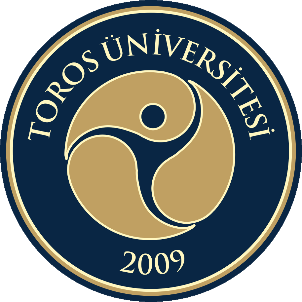 